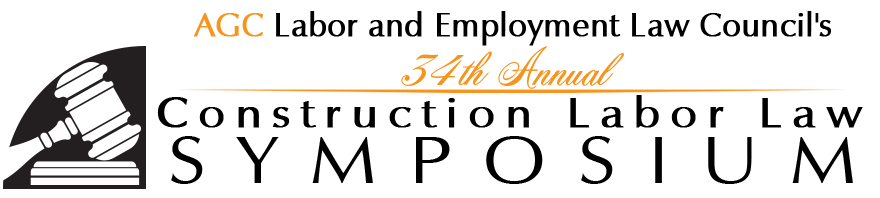 and PRE-SYMPOSIUM WORKSHOP on DOUBLE-BREASTINGHandouts are posted in AGC’s Labor & HR Topical Resources library at www.agc.org/topicalresources.You must log in (in the top left corner) as an AGC member to view the documents.DOCUMENTCATEGORYSUBCATEGORYLegality of the Anti-Dual Shop Clauses Unions/NLRADouble-Breasted/Dual Shop OperationsBenefit Fund Reactions to Double-BreastingWages and BenefitsMultiemployer/Taft-Hartley Benefit Plans and Trust FundsBenefit Fund Reactions to Double-BreastingUnions/NLRADouble-Breasted/Dual Shop OperationsFormation of Double-Breasted Operations Unions/NLRADouble-Breasted/Dual Shop OperationsFormation of Double-Breasted Operations - SlidesUnions/NLRADouble-Breasted/Dual Shop OperationsState Law Developments Impacting Double-BreastingUnions/NLRADouble-Breasted/Dual Shop OperationsPrimer on Union Security Agreements, State Right-To-Work Laws and Related Subjects in the Construction Industry Collective Bargaining Union Security AgreementsCurrent Issues in Project Labor Agreements Collective BargainingProject Labor AgreementsCurrent Issues in Project Labor Agreements - Slides Collective BargainingProject Labor AgreementsMandatory Arbitration and Class Action Waivers Other HR IssuesArbitrationMandatory Arbitration and Class Action Waivers - Slides Other HR IssuesArbitrationTop Wage-and-Hour Issues Facing Construction Contractors Wages and BenefitsFair Labor Standards ActTop Wage-and-Hour Issues Facing Construction Contractors – SlidesWages and BenefitsFair Labor Standards Act